IEEE P802.11
Wireless LANsInterpretation of a Motion to AdoptA motion to approve this submission means that the editing instructions and any changed or added material are actioned in the TGbe D2.0 Draft.  This introduction is not part of the adopted material.Editing instructions formatted like this are intended to be copied into the TGbe D2.0 Draft. (i.e. they are instructions to the 802.11 editor on how to merge the text with the baseline documents).TGbe Editor: Editing instructions preceded by “TGbe Editor” are instructions to the TGbe editor to modify existing material in the TGbe draft.  As a result of adopting the changes, the TGbe editor will execute the instructions rather than copy them to the TGbe Draft.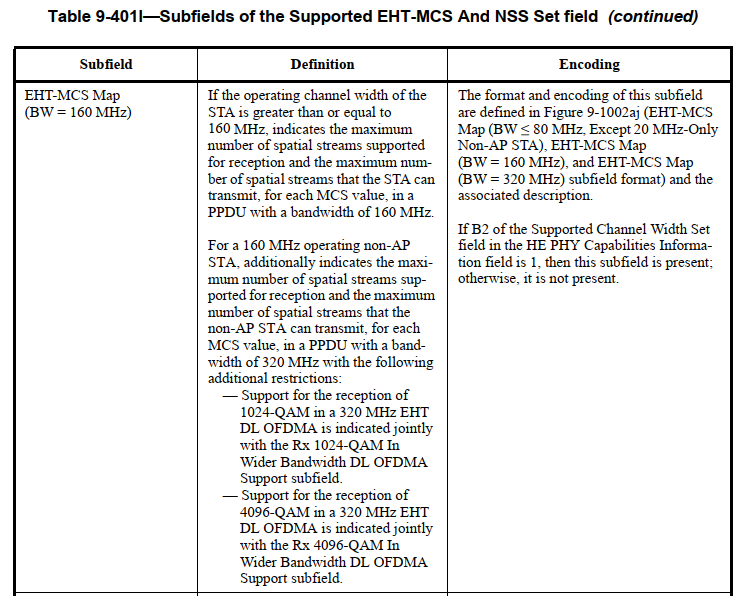 Proposed Change – Table 35-7 – Indication of supported channel widths by an EHT STA11be D2.0 CR for Table 35-711be D2.0 CR for Table 35-711be D2.0 CR for Table 35-711be D2.0 CR for Table 35-711be D2.0 CR for Table 35-7Date:  2022-07-08Date:  2022-07-08Date:  2022-07-08Date:  2022-07-08Date:  2022-07-08Author(s):Author(s):Author(s):Author(s):Author(s):NameAffiliationAddressPhoneemailPo-Kai HuangIntelJohannes BergIntelQinghua LiIntelJuan FangIntelHao SongIntelRobert StaceyIntelCIDCommenterClauseP.LCommentProposed ChangeResolution11057Po-Kai Huang35.16.1531.45Setting in Table 35-7 needs improvement. Specifically, it is specified in Table 9401I that the presence of EHT-MCS Map depends on the setting of B2 of the Supported Channel Width Set field in the HE PHY Capabilities Information field. This means that B2 has to be specified exactly as 0 or 1 in every case to make sure that there will be no parsing issues in the future. B3 needs to be clarified to be 0 as well in 5/6 GHz under 160 MHz and 320 MHz since 80+80 is not supported in EHT. Finally, Clairfy B1, B3 to be 0 under 2.4 GHz and B0 to be 0 in 5/6 GHz.Specify B2 of Supported Channel Width Set subfield in the HE Capabilities element under 2.4 GHz as always 0. clarify B3 is to 0 as well in 5/6 GHz under 160 MHz and 320 MHz since 80+80 is not supported in EHT. Finally, Clairfy B1, B3 to be 0 under 2.4 GHz and B0 to be 0 in 5/6 GHz.Accepted - 12012Eunsung Park35.16.1532.2120 MHz only STA was defined in 6 GHz band and in that case B1 should be 0 in the Supported Channel Width Set subfield.Change "Set B1 to 1, ~" to "Set B1 to 0, ~".Accepted - 12874Zinan Lin35.16.1532.21In Table 35-7, when operating band is 6 GHz, B1 B2 B3 = 1 0 0 in the Supported Channel Width Set subfield in the HE Capabilitieis elements indicates the maximum supported channel width either 20 MHz or 80 MHz. How the AP differentiate the maximum supported channel width is 20 MHz or 80 MHz?when the operating band is 6 GHz and the maximum supported channel width is 20 MHz, Set B1 to 0, B2 to 0, B3 to 0 in the Supported Channel Width Set subfield in the HE Capabilities elementAccepted -13448Liwen Chu35.16.1532.21Change "Set B1 to 1, B2 to 0, B3 to 0" to "Set B1 to 0, B2 to 0, B3 to 0"As in commentAccepted -Operating BandMaximum supported channel widthSupported Channel Width Set subfield in the HT Capabilities elementSupported Channel Width Set and the Extended NSS BW Support subfields in the VHT Capabilities element
(See Table 9-311)Supported Channel Width Set subfield in the HE Capabilities elementSupport For 320 MHz in 6 GHz subfield in the EHT Capabilities element2.4 GHz20 MHz0N/ASet B0 to 002.4 GHz40 MHz1N/ASet B0 to 105 GHz20 MHz
(See NOTE)0Set to indicate support for up to 80 MHzSet B1 to 0, B2 to 0, B3 to 005 GHz80 MHz1Set to indicate support for up to 80 MHzSet B1 to 1,
B2 to 0, B3 to 005 GHz160 MHz1Set to indicate support for up to 160 or 80+80 MHzSet B1 to 1,
B2 to 106 GHz20 MHz (See NOTE)N/AN/ASet B1 to , B2 to 0, B3 to 006 GHz80 MHzN/AN/ASet B1 to 1,
B2 to 0, B3 to 006 GHz160 MHzN/AN/ASet B1 to 1,
B2 to 106 GHz320 MHzN/AN/ASet B1 to 1,
B2 to 11NOTE – This corresponds to the 20 MHz-only non-AP EHT STA.  An EHT AP does not use this setting.NOTE – This corresponds to the 20 MHz-only non-AP EHT STA.  An EHT AP does not use this setting.NOTE – This corresponds to the 20 MHz-only non-AP EHT STA.  An EHT AP does not use this setting.NOTE – This corresponds to the 20 MHz-only non-AP EHT STA.  An EHT AP does not use this setting.NOTE – This corresponds to the 20 MHz-only non-AP EHT STA.  An EHT AP does not use this setting.NOTE – This corresponds to the 20 MHz-only non-AP EHT STA.  An EHT AP does not use this setting.